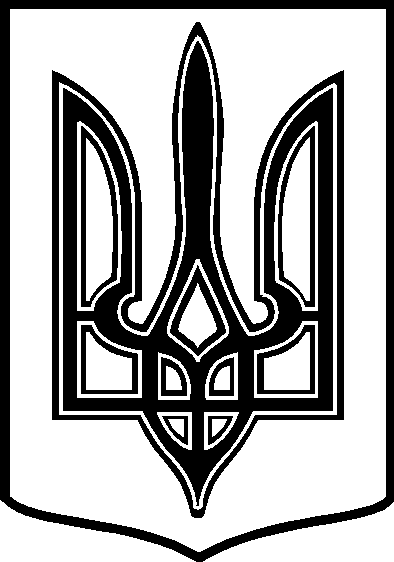 УКРАЇНАТАРТАЦЬКА СІЛЬСЬКА РАДАЧЕЧЕЛЬНИЦЬКОГО РАЙОНУ ВІННИЦЬКОЇ ОБЛАСТІ РІШЕННЯ № 25220.03.2018 року                                                                    18 сесія 7 скликанняс. ТартакПро внесення змін до рішення «Затвердження матеріалів інвентаризаціїта приватизації земельнихділянок» 11 сесії 2 скликаннявід 25.12.1997 року.       Розглянувши заяву гр. Крутоус  Г. П., договір дарування  від 07.10.1992 року, зареєстрований  Тульчинським МБТІ за реєстровим № 288  12.12.1992 року, свідоцтво про право на спадщину за законом  НАА № 565843  від   01.07.2014 року , витяги з Державного реєстру речових прав на нерухоме майно про реєстрацію права власності № 23875628 від 07.07.2014 року, № 23649601 від 01.07.2014 року, архівні витяги № 89/01-22 від 22.02.2018 року, № 90/01-22 від 22.02.2018 року  з рішення Тартацької сільської Ради народних депутатів «Затвердження матеріалів інвентаризації та приватизації земельних ділянок» 11 сесії 2 скликання від 25.12.1997 року,  керуючись  ст.26 Закону України «Про місцеве самоврядування в Україні», ст. 12 Земельного кодексу України                                  сільська  рада    ВИРІШИЛА:1.  Внести зміни до рішення «Затвердження матеріалів інвентаризації та приватизації земельних ділянок» 11 сесії 2 скликання від 25.12.1997, виклавши пункт 47 додатку у наступній редакції :   Крутоус Ганні Пилипівні – 0,25 га, в т. ч.   для будівництва і обслуговування жилого будинку, господарських будівель і споруд площею 0,25 га за адресою : вул. Набережна, 41.2.    Контроль за виконанням даного рішення покласти на постійну   комісію з  питань охорони  довкілля,  раціонального використання земель таземельних відносин   ( голова  комісії –  Рудакевич  В. В. ).   Сільський голова:                                                      В. В. Демченко